TOREK, 14. 4. 2020 TJA 8 (skupina Ahačič: Dino, Miha, Amanda, Laura, Nik, Ivana, Anže, Lorin, Ajda, Špela, Ana, Matevž K., Luka, Matevž P.P.) Najprej preglejte nalogo v delovnem zvezku: 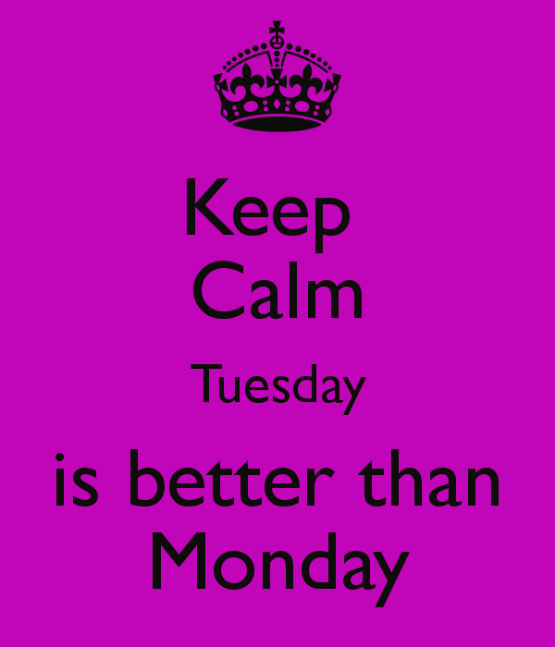 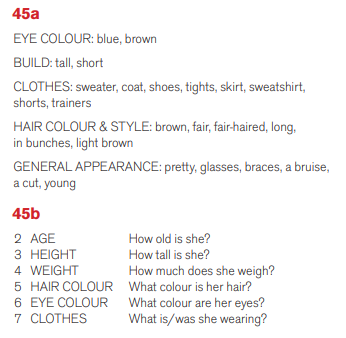 Še vedno opisujemo ljudi. Pogledali smo oblačila in zunanjost, danes se bomo naučili opisati še značaj.CHARACTER (Značaj)  (naslov v zvezku)Zapis v zvezek:Kadar opisujemo značaj človeka, uporabljamo vprašalnico What are you like? (Kakšen si po značaju?)What is he/she like? (Kakšen/Kakšna je po značaju?).Naredi še spodnje naloge.1. Prepiši pridevnike, ki opisujejo značaj osebe, in jih prevedi v slovenščino.2. Odgovori na vprašanja. What are you like?What do you like doing in your free time?What are you good at?What are you bad at?What are you frightened of?What can you do better this year?What’s your favourite class at school?  Why?What type of music are you into? Why?Which famous person do you like? Why?What do you like and dislike about spring? What are you really looking forward to this year?What do you hope to do this year?3. Kahoot challenge: kviz lahko rešiš do petka, 17. 4. 2020.Personality adjectives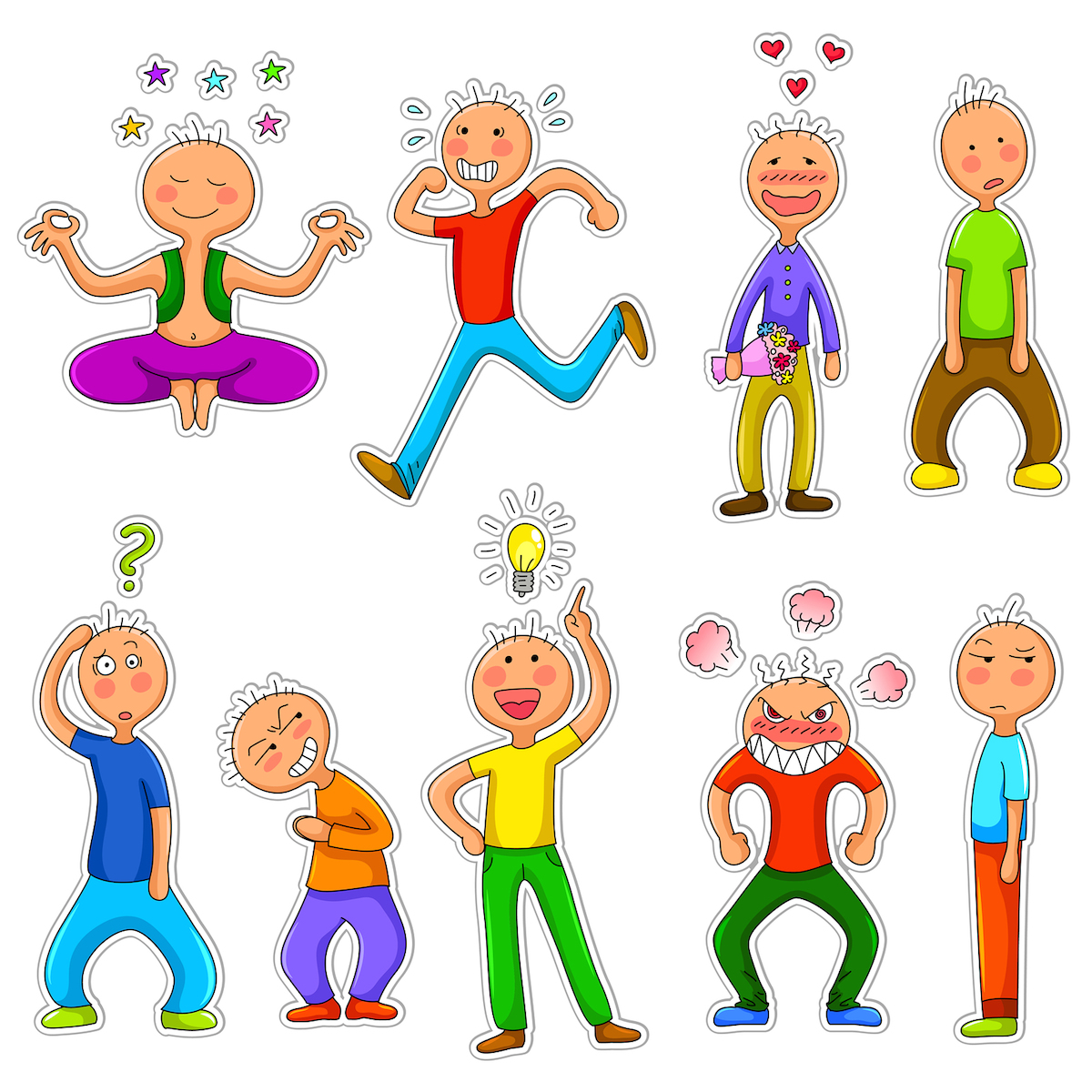 CALM /EASY GOING/ RELAXED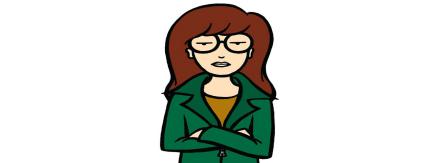 SERIOUS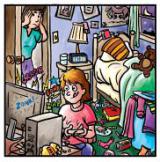 UNTIDY/ MESSY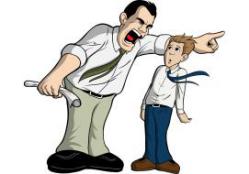 BOSSY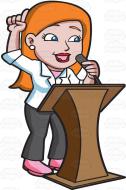 BRAVE 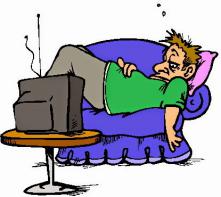 LAZY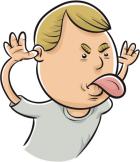 RUDE 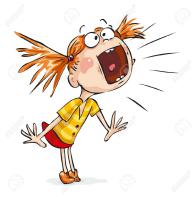 NOISY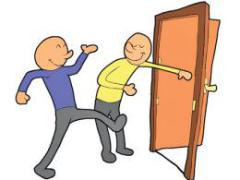 POLITE 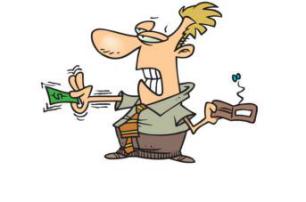 MEAN /SELFISHCLEVER/ SMART/ INTELLIGENT / WISE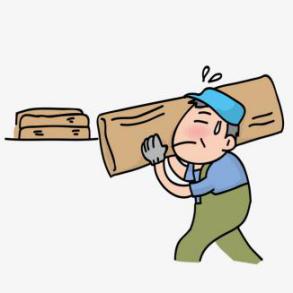 HARDWORKING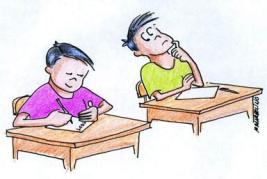 DISHONESTSPORTY/ 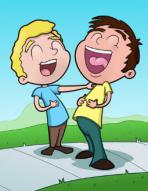 FUNNY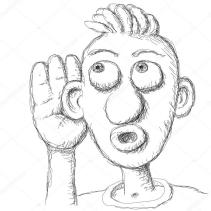 NOSY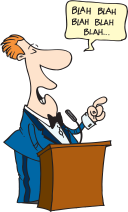 BORING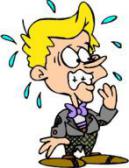 NERVOUS 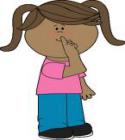 QUIETIMPATIENT 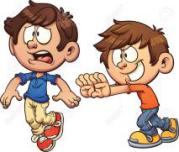 MEAN/CRUEL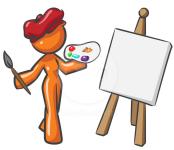 CREATIVE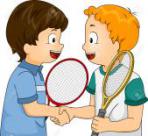 NICE/ FRIENDLY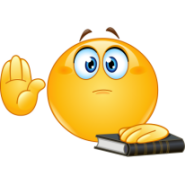 HONEST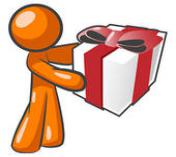 GENEROUSSILLY 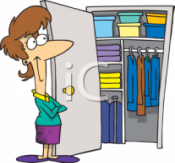 ORGANZED/ TIDY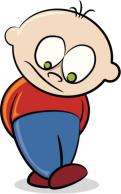 SHY